ANEXO 1SELEÇÃO DE ALUNO PARA BOLSA DE DEMANDA SOCIAL DA CAPES2019 - RODADA 2Documentação comprobatória dos itens a serem pontuados conforme tabela abaixo:Rua Benjamin Constant, 1359, Pelotas/RS, CEP 96010020    Telefone: 53-3284-5500  email: prograu@ufpel.edu.br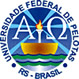      Universidade Federal de Pelotas     Programa de Pós-graduação em  Arquitetura e Urbanismo    Mestrado em Arquitetura e Urbanismo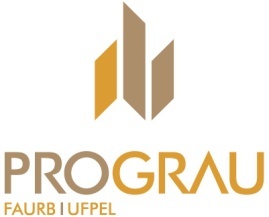 NomeTurma20181. Ter publicado em evento ou periódico, nacional ou internacional, valendo 2 pontos cada artigo até o total de 6 pontos. 2 Ter publicado resumo em evento nacional ou internacional, valendo 0,25 pontos cada resumo até o total de 1,(um)  ponto (excluindo ENPOS/UFPel) 3. Média das notas das disciplinas cursadas no Programa, dividida por 10 até o total de 1 ( um ) ponto 4.Ter realizado estágio docente 5. Ter apresentado trabalho no ENPOS/UFPel 6. Ter sido aprovado na prova de proficiência em língua estrangeira ou ter obtido proficiência em língua estrangeira há menos de 2 anos 